UNSTRUCTURED Field Experience Log & ReflectionInstructional Technology Department – Updated Summer 2015(This log contains space for up to 5 different field experiences for your 5 hours. It might be that you complete one field
experience totaling 5 hours! If you have fewer field experiences, just delete the extra pages. Thank you!)Candidate: Gaberielle Miller
Mentor/Title: Barbara Lange
School/District: Russell Elementary/ Cobb County School DistrictCourse: ITEC 7445 Multimedia and Web Design in Education
Course: ITEC 7445 Multimedia and Web Design in Education
Professor/Semester: Dr. Yi Jin/ Fall 2018
Date(s)1st Field Experience Activity/TimePSC Standard(s)ISTE Standard(s)7-11-1710:30 A.M. – 3:45 P.M.3.46.16.23d6a, 6b6c6.3Reflection(Minimum of 3-4 sentences per question)Reflection(Minimum of 3-4 sentences per question)Reflection(Minimum of 3-4 sentences per question)Reflection(Minimum of 3-4 sentences per question)1. Briefly describe the field experience. What did you learn about technology coaching and technology leadership from completing this field experience?  In this field experience, I had the opportunity to work one on one with a student with a learning disability. I was able to take what I learned about Assistive Technology (AT), develop a strategy, and carry out a successful learning plan. This experience has expanded my content knowledge about technology integration. As a result, I am able to coach teachers in developing different ways to assist students with disabilities.   2. How did this learning relate to the knowledge (what must you know), skills (what must you be able to do) and dispositions (attitudes, beliefs, enthusiasm) required of a technology facilitator or technology leader? (Refer to the standards you selected above. Use the language of the PSC standards in your answer and reflect on all 3—knowledge, skills, and dispositions.) 
Knowledge – This learning helped relate to the knowledge I must know because I am now able to select, evaluate, and facilitate AT to support students learning. Skills – In order to successfully facilitate AT to support students learning, I had to learn about new and emerging technology tools used for students with disabilities.Dispositions – To effectively coach teachers, I have to continuously reflect upon my performance and disposition to enhance technology learning opportunities.

3. Describe how this field experience impacted school improvement, faculty development or student learning at your school. How can the impact be assessed?This field experience helped my student complete his work and successfully meet the goals of each task he was presented.  With the help of a technology coach, this strategy can be used throughout the school to help support the learning of other Special Needs students. This strategy can be addressed through students’ IEP baseline as well as ongoing evaluations, observations, work samples, ad data collection.  1. Briefly describe the field experience. What did you learn about technology coaching and technology leadership from completing this field experience?  In this field experience, I had the opportunity to work one on one with a student with a learning disability. I was able to take what I learned about Assistive Technology (AT), develop a strategy, and carry out a successful learning plan. This experience has expanded my content knowledge about technology integration. As a result, I am able to coach teachers in developing different ways to assist students with disabilities.   2. How did this learning relate to the knowledge (what must you know), skills (what must you be able to do) and dispositions (attitudes, beliefs, enthusiasm) required of a technology facilitator or technology leader? (Refer to the standards you selected above. Use the language of the PSC standards in your answer and reflect on all 3—knowledge, skills, and dispositions.) 
Knowledge – This learning helped relate to the knowledge I must know because I am now able to select, evaluate, and facilitate AT to support students learning. Skills – In order to successfully facilitate AT to support students learning, I had to learn about new and emerging technology tools used for students with disabilities.Dispositions – To effectively coach teachers, I have to continuously reflect upon my performance and disposition to enhance technology learning opportunities.

3. Describe how this field experience impacted school improvement, faculty development or student learning at your school. How can the impact be assessed?This field experience helped my student complete his work and successfully meet the goals of each task he was presented.  With the help of a technology coach, this strategy can be used throughout the school to help support the learning of other Special Needs students. This strategy can be addressed through students’ IEP baseline as well as ongoing evaluations, observations, work samples, ad data collection.  1. Briefly describe the field experience. What did you learn about technology coaching and technology leadership from completing this field experience?  In this field experience, I had the opportunity to work one on one with a student with a learning disability. I was able to take what I learned about Assistive Technology (AT), develop a strategy, and carry out a successful learning plan. This experience has expanded my content knowledge about technology integration. As a result, I am able to coach teachers in developing different ways to assist students with disabilities.   2. How did this learning relate to the knowledge (what must you know), skills (what must you be able to do) and dispositions (attitudes, beliefs, enthusiasm) required of a technology facilitator or technology leader? (Refer to the standards you selected above. Use the language of the PSC standards in your answer and reflect on all 3—knowledge, skills, and dispositions.) 
Knowledge – This learning helped relate to the knowledge I must know because I am now able to select, evaluate, and facilitate AT to support students learning. Skills – In order to successfully facilitate AT to support students learning, I had to learn about new and emerging technology tools used for students with disabilities.Dispositions – To effectively coach teachers, I have to continuously reflect upon my performance and disposition to enhance technology learning opportunities.

3. Describe how this field experience impacted school improvement, faculty development or student learning at your school. How can the impact be assessed?This field experience helped my student complete his work and successfully meet the goals of each task he was presented.  With the help of a technology coach, this strategy can be used throughout the school to help support the learning of other Special Needs students. This strategy can be addressed through students’ IEP baseline as well as ongoing evaluations, observations, work samples, ad data collection.  1. Briefly describe the field experience. What did you learn about technology coaching and technology leadership from completing this field experience?  In this field experience, I had the opportunity to work one on one with a student with a learning disability. I was able to take what I learned about Assistive Technology (AT), develop a strategy, and carry out a successful learning plan. This experience has expanded my content knowledge about technology integration. As a result, I am able to coach teachers in developing different ways to assist students with disabilities.   2. How did this learning relate to the knowledge (what must you know), skills (what must you be able to do) and dispositions (attitudes, beliefs, enthusiasm) required of a technology facilitator or technology leader? (Refer to the standards you selected above. Use the language of the PSC standards in your answer and reflect on all 3—knowledge, skills, and dispositions.) 
Knowledge – This learning helped relate to the knowledge I must know because I am now able to select, evaluate, and facilitate AT to support students learning. Skills – In order to successfully facilitate AT to support students learning, I had to learn about new and emerging technology tools used for students with disabilities.Dispositions – To effectively coach teachers, I have to continuously reflect upon my performance and disposition to enhance technology learning opportunities.

3. Describe how this field experience impacted school improvement, faculty development or student learning at your school. How can the impact be assessed?This field experience helped my student complete his work and successfully meet the goals of each task he was presented.  With the help of a technology coach, this strategy can be used throughout the school to help support the learning of other Special Needs students. This strategy can be addressed through students’ IEP baseline as well as ongoing evaluations, observations, work samples, ad data collection.  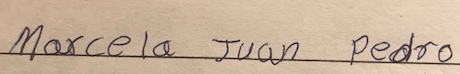 